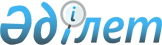 Об утверждении состава Консультативного комитета по интеллектуальной собственностиРаспоряжение Коллегии Евразийской экономической комиссии от 29 августа 2017 года № 109.
      В соответствии с пунктом 7 Положения о Консультативном комитете по интеллектуальной собственности, утвержденного Решением Коллегии Евразийской экономической комиссии от 3 ноября 2015 г. № 143: 
      1. Утратил силу распоряжением Коллегии Евразийской экономической комиссии от 22.01.2019 № 16 (вступает в силу с даты его опубликования на официальном сайте Евразийского экономического союза).


      2. Признать утратившими силу: 
      пункты 2 и 3 Решения Коллегии Евразийской экономической комиссии от 25 сентября 2012 г. № 172 "О Консультативном комитете по интеллектуальной собственности"; 
      Решение Коллегии Евразийской экономической комиссии от 12 ноября 2013 г. № 257 "Об утверждении состава Консультативного комитета по интеллектуальной собственности и внесении изменений в Решение Коллегии Евразийской экономической комиссии от 25 сентября 2012 г. № 172";
      Решение Коллегии Евразийской экономической комиссии от 13 мая 2014 г. № 58 "О внесении изменений в состав Консультативного комитета по интеллектуальной собственности";
      распоряжение Коллегии Евразийской экономической комиссии от 24 февраля 2015 г. № 11 "О внесении изменений в состав Консультативного комитета по интеллектуальной собственности";
      распоряжение Коллегии Евразийской экономической комиссии от 20 октября 2015 г. № 119 "О внесении изменений в состав Консультативного комитета по интеллектуальной собственности";
      распоряжение Коллегии Евразийской экономической комиссии от 13 декабря 2016 г. № 204 "О внесении изменений в состав Консультативного комитета по интеллектуальной собственности".
      3. Настоящее распоряжение вступает в силу с даты его опубликования на официальном сайте Евразийского экономического союза. СОСТАВ   
Консультативного комитета по интеллектуальной собственности
      Сноска. Состав утратил силу распоряжением Коллегии Евразийской экономической комиссии от 22.01.2019 № 16 (вступает в силу с даты его опубликования на официальном сайте Евразийского экономического союза).
					© 2012. РГП на ПХВ «Институт законодательства и правовой информации Республики Казахстан» Министерства юстиции Республики Казахстан
				
      Председатель Коллегии  
Евразийской экономической комиссии

Т. Саркисян  
УТВЕРЖДЕН  
распоряжением Коллегии  
Евразийской экономической комиссии  
от 29 августа 2017 г. № 109 